Monthly PayslipEmployee NameDesignation Month & Year____________________________________________________________________________________Dollars Eight Thousand Two Hundred Twenty Two OnlyCheque No.:_____________	Name of Bank:_____________Date: _____________Signature of the Employee	Signature of the Director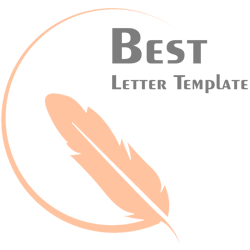 EarningsDeductionBasic & DA6,200.00Provident Fund358.00HRA3,000.00E.S.I120.00Conveyance500.00Loan-Profession Tax-TSD/IT-Total Addition9,700.00Total Deduction478.00Net Salary8,222.00